Von einer Leserin meiner Seite - zur Nachahmung empfohlen - Zeichen setzen ist angezeigt. <3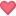 +++++++++++++++++++++++++++++++++++++++++++++++++++++++++Hallo sehr geehrtes Antenne-Bayern Team.Nach Rücksprache mit dem Verfasser dieses Links, darf ich diesen Link weiterleiten.
http://www.agmiw.org/?p=4497
Hier haben Sie viele Fakten auf einen Blick. Sie sind in einem aufrichtigen und beliebten Sender tätig, dem das Wohlergehen
seiner Hörer, Mitmenschen, Familien, Kindern wichtig ist. Ich habe mir auf Grund der ganzen Informationen Gedanken gemacht, wie dieser ganze Irrsinn entstehen konnte und wie er friedvoll beendet werden kann.
Niemand von uns kann die Vergangenheit bzw die Geschehnisse rückgängig machen, doch wir alle haben die Verantwortung und Verpflichtung für eine ehrliche, wahrhaftige, friedvolle, wohlhabende Zukunft.
Wir alle haben daher die Verpflichtung die Fakten zu klären und zu bereinigen. Nun zur Entstehung dieser Verwobenheit der Geschichte aus meiner Sicht.
Es hat, gehen wir von jemanden mit sehr, sehr viel Geld aus (denn nur dieser kann so eine Macht ausüben), eine Idee entwickelt (deren Beweggründe mir unbekannt sind), diese Idee gibt er an Medien weiter, diese übernehmen die Idee (auch diese Beweggründe kenne ich nicht). Diese Ursprungsidee wird nun über das Medium Medien in die Öffentlichkeit gebracht und jetzt beginnt der eigentliche Irrsinn, weil die Zuschauer oder Zuhörer diese Idee, warum auch immer (Bequemlichkeit, Angst, Vertrauen, Gutmenschentum,'Faulheit etc.) ungeprüft übernehmen und danach handeln. Dies alles führte zu dieser augenblicklichen Situation, dass Richtlinien aufgebaut worden sind, wobei die Rechtsgrundlage, eventuell vorangegangener Gesetze unberücksichtigt, blieben. Nun kamen noch Aussagen von Politikern dazu, die der bequeme Zuschauer -hörer nicht mitbekommt. Gott sei Dank gibt es Menschen, die sich die Zeit
genommen haben, die vorhandenen Gesetze, die meiner Meinung nach, auch noch Rechtsgültigkeit besitzen, da jeder von uns erkennen kann, dass diese Gesetze niemals beendet worden sind. Im GG steht sogar, das es vorläufig ist. Das würde doch bedeuten, dass diese Menschen im Recht sind. 
Das ein Mensch verstorben ist, ist schrecklich und ich habe tiefes Mitgefühl für den Polizisten seine Familie, Angehörigen, Freunde und auch seine Kollegen. 
Was mir sehr komisch vorkommt, warum sich Herr Minister Herrmann so ein agressives Verhalten an der Tag legt und Reichsbürger voller Haß verfolgt während die Morde und Kräueltaten der Asylanten öffentlich bekannt gemacht werden und dann als, so meine Meinung, als Bagatellfall oder Bagatellschaden (sie wissen nicht wie man sich in Deutschland verhält) abgesegnet werden anstatt sie sofort mit Ihren Freunden und Familien in ihr Herkunftsland (wir alle wissen, dass die wenigsten ein Anrecht auf
Asyl laut GG haben) zurückgeschickt werden. 
Mir und dank Ihrer Sendung inzwischen vielen anderen Menschen auch, stellt sich die Frage: "Sagen die Reichsbürger die Wahrheit und will Herr Minister Herrmann dies untergraben oder vertuschen?" Um endlich Klarheit in die Situation zu bringen fordere ich Sie, sehr geehrter Arabella Team auf, sich um die Klärung der Situation einzusetzen. Es ist mir vollkommen bewußt, dass es sich hier um eine Mamutaufgabe handelt und das Ihr Team das alleine nicht schultern kann. doch in der Unterstützung und Gemeinschaft mit anderen Medien wird dies sicherlich kurzfristig gelingen. Natürlich sind auch wir als Mitmenschen aufgefordert unser Bestes zu geben, Klarheit in diese, im Augenblick noch verwobenene, Situation zu bringen.
Niemand von uns hat nun mehr die Ausrede. "Die werden das schon machen, Ich habe keine Zeit, etc." Miteinander bekommen wir nämlich die Lösung:
Das Medium Presse prüft die Informationen verantwortungsvoll, gibt das Ergebnis öffentlich bekannt und die Ursprungsidee ist beendet und das ganz friedvoll. Ob das mit der Pressefreiheitssperre bis 2099 stimmt, konnte ich in der kurzen Zeit noch nicht nachvollziehen. Diese Frage zu klären, wäre doch ihrerseits bestimmt schnell zu klären. Denken Sie daran, Ihre Hörer vertrauen Ihnen und deshalb ist es auch Ihre
Verantwortung die Sachlage zu klären und die Wahrheit der Öffentlichkeit mitzuteilen. 
Hiermit möchte ich mich bei Ihrem Team für die Aufgreifung und Klärung dieses höchst prisanten Themas bedanken, auch dafür, dass Sie die Verantwortung für sich selbst, Ihre Familien, Ihre Hörer und unser wundervolles Land übernehmen.Zu Ihrer Unterstützung noch die klaren Worte von Donald Trump.
Deutlicher geht es nicht. Es wäre schön, wenn Sie Ihre Möglichkeiten nutzen würden und beigefügtes Video und Informationen,selbstverständlich nach Ihrer Überprüfung,
veröffentlichen würden.
https://www.youtube.com/watch?v=mX19dy5_08oVielen Dank für die Unterstützung zur Klärung und öffentlichen Stellungnahme